It’s not square!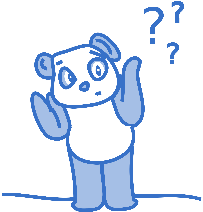 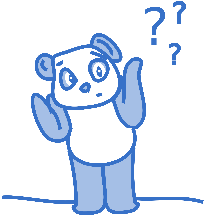 Aim: To check if you were fully paying attention when you were taught how to manipulate the 3D equation of a lineStepsWrite down the co-ordinates of a point (x1,y1,z1), where x1 ≠ y1≠ z1≠ 0. Label it A. Write down the co-ordinates of a different point (x2,y2,z2), where x2 ≠ y2≠ z2≠ 0. Label it B. Calculate |AB|Find the equation of the line (L1) going through A and BFind the equation of a perpendicular line (L2) going through AFind the equation of a perpendicular line (L3) going through BC is a point on L2 such that |AB|=|AC|D is a point on L3 such that |AB|=|BD|Calculate |CD| Find the equation of the line (L4) going through C and DReflectionReview your answers to steps 9 and 10.Use you results to justify whether or not you have created a square.Which was the critical step in determining whether you would end up with a square?ExtensionWould it be possible to construct the equations of the edges of an equilateral triangle in 3D space? What limitations might you have to make?